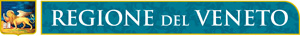 Modello per l'accesso civico generalizzato concernente dati e documenti ulteriori rispetto a quelli oggetto di pubblicazione obbligatoria Regione del Veneto□ All’Ufficio relazioni con il pubblico (U.R.P.) di ……………………………………………									oppure□ Alla Direzione/Struttura di progetto/Struttura temporanea							Via _____________________mail____________________PEC____________________FAX____________________RICHIESTA DI ACCESSO CIVICO GENERALIZZATO(art. 5, c. 2, D.Lgs. n. 33/2013) La/il  sottoscritta/o COGNOME* ……………………………………………………………………..……………..NOME* …………………………………………………………………………………………NATA/O* IL …………………… a …………………………………………..……………….. RESIDENTE* IN  ……………………………………………………………..  Prov. (…...)Via ………………………………………………………………………………….. n……..….E-mail: …………………………………………………………………………………………..Tel. …………………………………..……………   Fax  ……………………………………..ai sensi e per gli effetti dell’art. 5, c. 2, D.Lgs. n. 33/2013, disciplinanti il diritto di accesso generalizzato ai dati e documenti detenuti dall’Ente,CHIEDE................................................................................................................................................................…..........................................................................................................................................................................…...................................................................................................................................................................…...................................................................................................................................................................Mediante: □ rilascio di copia in formato elettronico □ rilascio di copia in formato cartaceo- di voler ricevere quanto richiesto, alternativamente (selezionare una delle seguenti opzioni):□ al numero di fax sopra indicato, o al diverso numero seguente: ………………………………………..;□ all’indirizzo di posta elettronica sopra indicato, o al diverso indirizzo seguente: …………………………………………;ovvero - di voler ricevere quanto richiesto in formato cartaceo con raccomandata con avviso di ricevimento al seguente indirizzo postale: presso ………………………………………………………………….…………………………………….indirizzo .…………………………………………………………………………………………………….località ………………………………. e provincia ……………………cap………Stato …………..…….- di essere informato che in caso di richiesta di copia su supporto cartaceo e di invio per posta con raccomandata con avviso di ricevimento dovrà previamente versare l'importo dei costi di riproduzione e di invio postale;Si allega copia del proprio documento d’identità in corso di validità.Il sottoscritto dichiara inoltre di aver preso visione dell’informativa, ai sensi del Regolamento 2016/679/UE – GDPR, per il trattamento dei dati personali forniti con la presente richiesta.Luogo e data …….				(firma, per esteso leggibile) 						………………………………*Dati obbligatoriNOTA: Il rilascio di dati o documenti in formato elettronico o cartaceo è gratuito, salvo il rimborso del costo effettivamente sostenuto e documentato dall’amministrazione per la riproduzione su supporti materiali.INFORMATIVA  generale privacy (Regolamento 2016/679/UE – GDPR):1.TITOLARE DEL TRATTAMENTOIl Titolare del trattamento dei dati, relativi a persone fisiche identificate o identificabili, è la Giunta Regionale (per i trattamenti di dati personali effettuati dalle strutture che ad essa fanno capo), con sede in: Venezia, Palazzo Balbi - Dorsoduro 3901.2. DELEGATI AL TRATTAMENTOAi sensi della DGR n. 596 del 8 maggio 2018 tutti i Dirigenti in servizio presso l’Amministrazione Regionale sono delegati, ognuno per la parte di propria competenza, al trattamento di dati personali effettuato nello svolgimento dell’incarico ricevuto, secondo quanto previsto dal rispettivo contratto individuale di lavoro.
3. DATA PROTECTION OFFICER – Responsabile della protezione dei dati personaliI riferimenti per contattare il DPO sono:  DATA PROTECTION OFFICER Responsabile della Protezione dei dati personali - Palazzo Sceriman, - Cannaregio, 168  - 30121 Venezia – e-mail: dpo@regione.veneto.it  4. FINALITÀ’ DEI TRATTAMENTI DEI DATILa Giunta regionale effettua trattamenti di dati personali ,nel caso specifico , per svolgere idonee istruttorie delle richieste di accesso civico generalizzato in conformità alle disposizioni dell’art.5 del D.lgs 14 marzo 2013, n.33.5. MODALITA’ DEL TRATTAMENTO E DURATA DELLA CONSERVAZIONEI dati personali sono trattati con modalità cartacee ed informatizzate e saranno conservati in conformità alle norme sulla conservazione della documentazione amministrativa e comunque per il tempo necessario a raggiungere le finalità istituzionali, ivi comprese quelle di archiviazione nel pubblico interesse, ricerca scientifica o storica o a fini statistici.6. AMBITO DI CONOSCIBILITÀ’ DEI DATI, COMUNICAZIONE E/O DIFFUSIONEI dati saranno trattati esclusivamente dal personale e dai collaboratori di Giunta Regionale e/o delle agenzie ed enti regionali e/o imprese espressamente nominati come Responsabili esterni del trattamento ai sensi del Regolamento 2016/679/UE e della DGR n. 596 del 8 maggio 2018.7. DIRITTI DEGLI INTERESSATIGli interessati (le persone fisiche cui si riferiscono i dati) hanno il diritto di ottenere dall’Amministrazione regionale, nei casi previsti, l'accesso ai dati personali e la rettifica o la cancellazione degli stessi o la limitazione del trattamento che li riguarda o di opporsi al trattamento (artt. 15 e ss. del Regolamento 2016/679/UE). L'apposita istanza è presentata contattando il Data Protection Officer - Responsabile della protezione dei dati personali presso Regione del Veneto (cfr. precedente punto 3)8. RECLAMO AL GARANTE PRIVACYGli interessati che ritengono che il trattamento dei dati personali a loro riferiti avvenga in violazione di quanto previsto dal Regolamento 2016/679/UE, hanno il diritto di proporre reclamo al Garante per la Protezione dei dati personali, con sede in Piazza di Monte Citorio n. 121 - 00186 Roma (sito internet: http://www.garanteprivacy.it/), come previsto dall'art. 77 del Regolamento stesso, o di adire le opportune sedi giudiziarie (art. 79 del Regolamento).9. CONFERIMENTO DEI DATIIl conferimento dei dati è obbligatorio ed in mancanza non sarà possibile avviare il procedimento e dare seguito all’istanza presentata ai sensi dell’art. 5, c. 2, D.Lgs. n. 33/2013.- di poter accedere ai seguenti documenti/dati [specificare gli elementi necessari per identificare quanto richiesto] 